 新 书 推 荐中文书名：《治愈你的心：获得幸福（爱情）生活的10个问题》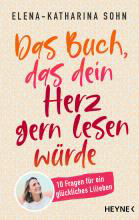 英文书名：The Book Your Heart Would Like to Read: 10 Questions For A Happy (Love) Life 德文书名：Das Buch, das dein Herz gern lesen würde: 10 Fragen für ein glückliches L(i)eben作    者：Elena-Katharina Sohn出 版 社：Penguin Random House Verlagsgruppe GmbH代理公司：ANA/Lauren出版时间：2024年1月代理地区：中国大陆、台湾页    数：240页审读资料：电子稿类    型：心灵励志内容简介：破碎的心灵如何愈合，如何变得真正快乐。伊莲娜-卡特琳娜·索恩（Elena-Katharina Sohn）是“Die Liebeskümmerer”机构的创始人，每天都在与心碎的人们打交道。她深知，与爱情有关的苦恼往往与对人际关系的误解、社会准则、未解决的童年问题、自卑或对孤独的恐惧有关，并坚信只有重新认识自我，才有可能获得快乐的爱情。畅销书作者索恩用她丰富的经验和日常工作中收获的感人故事，向读者介绍了破碎的心灵如何愈合，最重要的是，如何才能快乐地生活和恋爱。这本书试图为读者提供勇气和力量，让每个人在通往愉悦心情的道路上一往无前。- 重新获得幸福的指南，《明镜》（Spiegel）畅销书《告别心痛》（Goodbye Herzschmerz）作者的最新力作- “Die Liebeskümmerer”机构创始人，作者团队已经为成千上万经历过心碎的人提供了建议作者简介：伊莲娜-卡特琳娜·索恩（Elena-Katharina Sohn）于2011年创立了“Die Liebeskümmerer”咨询机构。从那时起，她和旗下的心理学家、心理治疗师和教练团队已经为数以千计的人提供了建议，治疗因爱情而产生的悲伤和苦恼。这位畅销书作家经常为各种女性杂志撰稿。《治愈你的心》是她的第四本著作。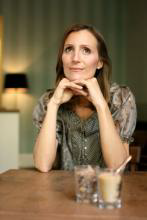 感谢您的阅读！请将反馈信息发至：版权负责人Email：Rights@nurnberg.com.cn安德鲁·纳伯格联合国际有限公司北京代表处北京市海淀区中关村大街甲59号中国人民大学文化大厦1705室, 邮编：100872电话：010-82504106, 传真：010-82504200公司网址：http://www.nurnberg.com.cn书目下载：http://www.nurnberg.com.cn/booklist_zh/list.aspx书讯浏览：http://www.nurnberg.com.cn/book/book.aspx视频推荐：http://www.nurnberg.com.cn/video/video.aspx豆瓣小站：http://site.douban.com/110577/新浪微博：安德鲁纳伯格公司的微博_微博 (weibo.com)微信订阅号：ANABJ2002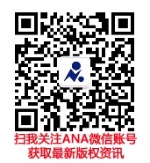 